Администрация муниципального образования «Город Астрахань»РАСПОРЯЖЕНИЕ06 июля 2021 года № 1134-р«О создании инвестиционной комиссии»В целях всесторонней проработки реализуемых на территории города Астрахани инвестиционных проектов общегородского значения, в соответствии с Уставом муниципального образования «Город Астрахань»:1. Создать инвестиционную комиссию.2. Утвердить прилагаемые:2.1. Положение об инвестиционной комиссии.2.2. Состав инвестиционной комиссии.3. Признать утратившими силу распоряжения администрации муниципального образования «Город Астрахань» от 16.01.2018 № 133-р «О создании инвестиционной комиссии», от 27.05.2019 № 1391-р «О внесении изменений в распоряжение администрации муниципального образования «Город Астрахань» от 16.01.2018 № 133-р», от 11.09.2020 № 1665-р «О внесении изменений в распоряжение администрации муниципального образования «Город Астрахань» от 16.01.2018 № 133-р».4. Управлению контроля и документооборота администрации муниципального образования «Город Астрахань» внести соответствующие изменения в поисково-справочную систему правовых актов администрации муниципального образования «Город Астрахань».5. Управлению информационной политики администрации муниципального образования «Город Астрахань» разместить настоящее распоряжение администрации муниципального образования «Город Астрахань» на официальном сайте администрации муниципального образования «Город Астрахань».6. Контроль за исполнением настоящего распоряжения администрации муниципального образования «Город Астрахань» оставляю за собой.Глава муниципального образования «Город Астрахань» М.Н.  Пермякова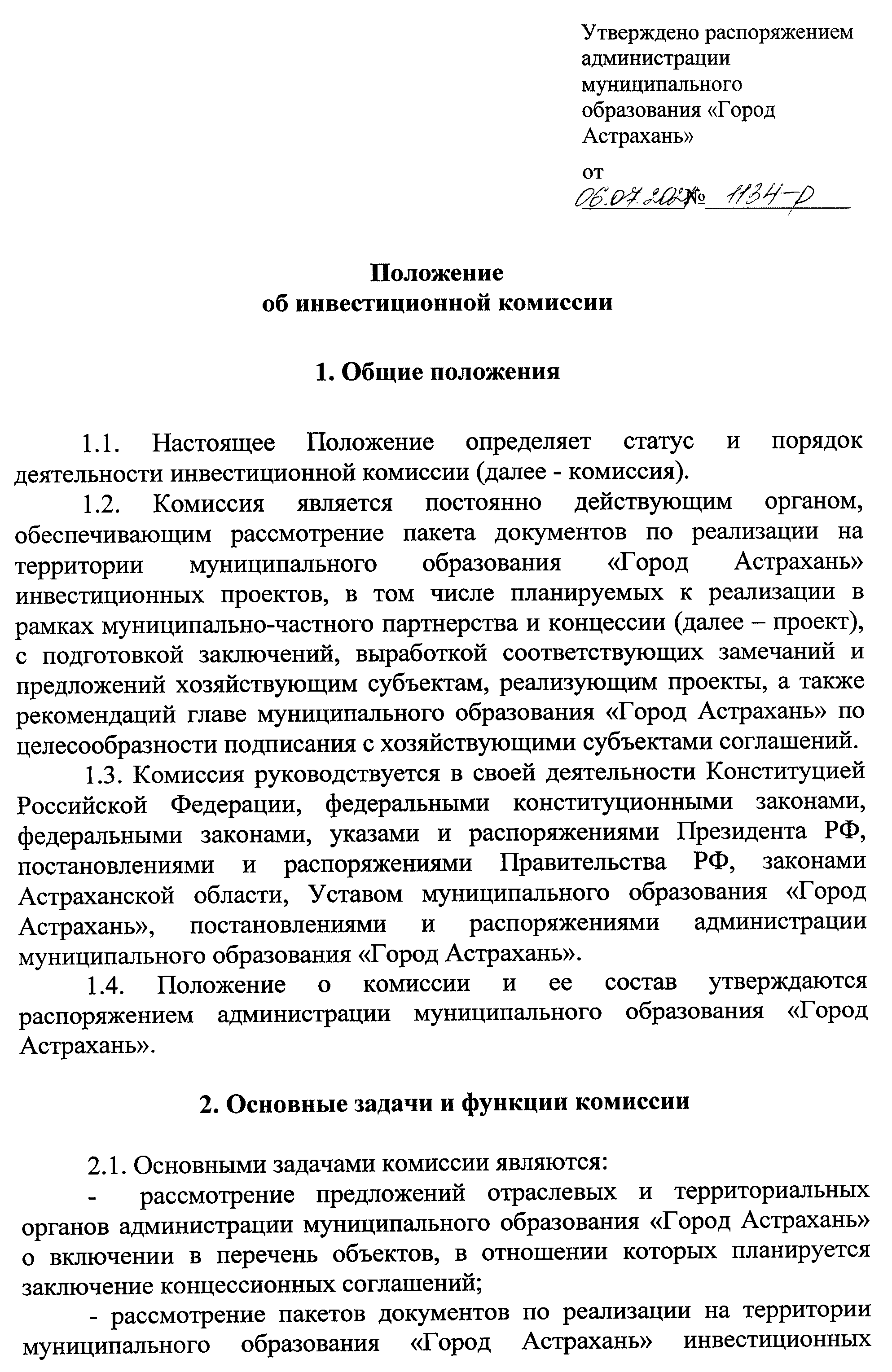 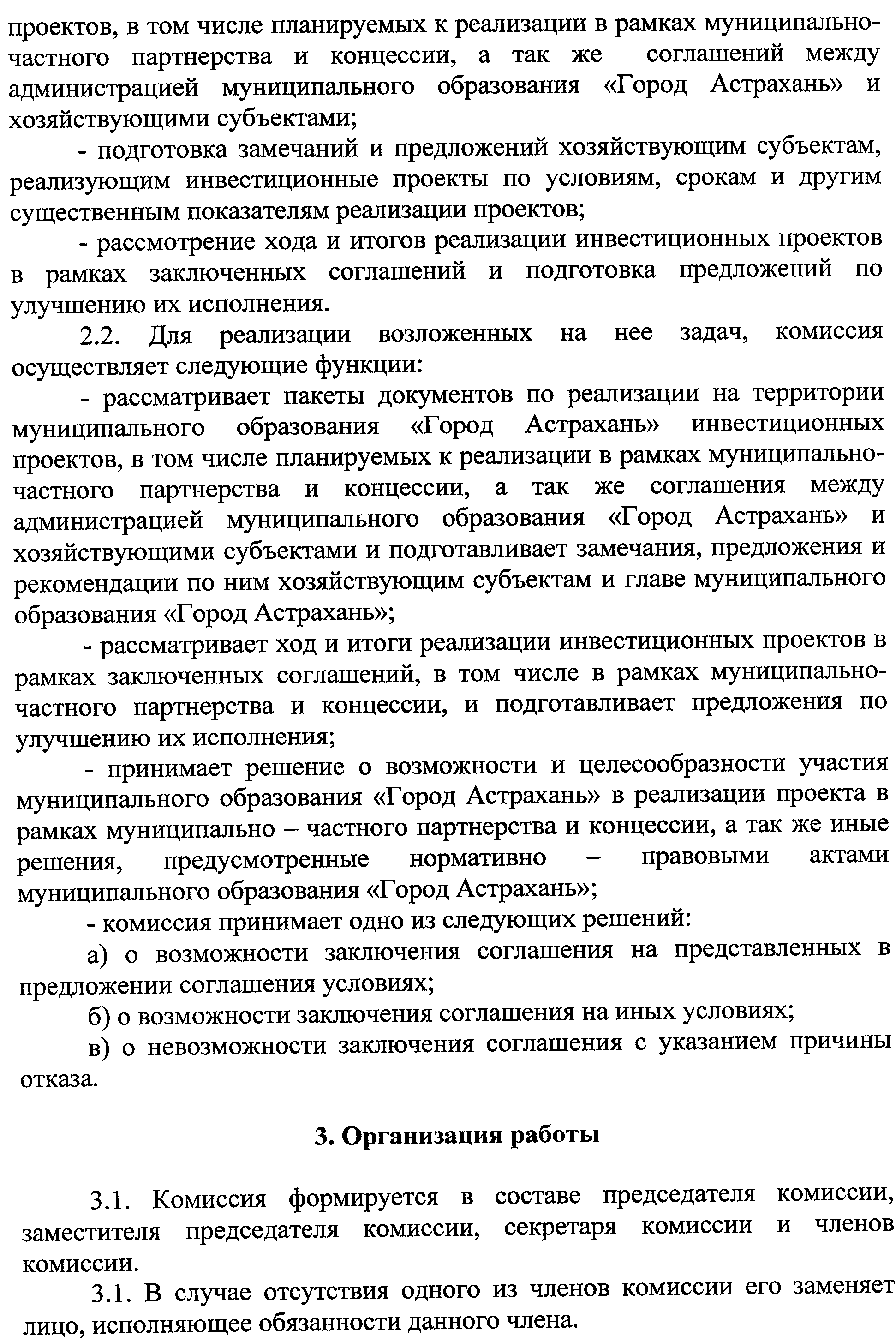 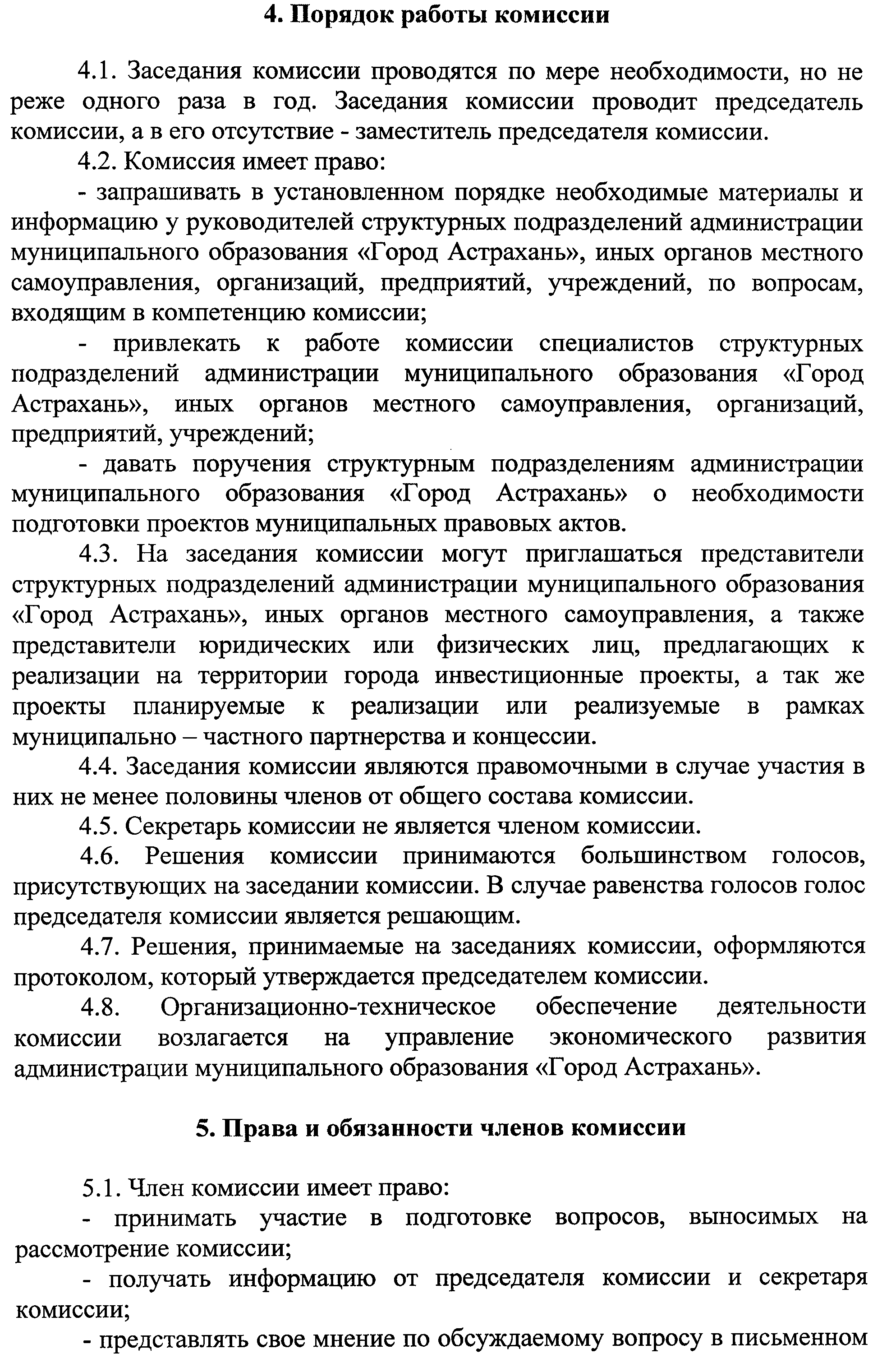 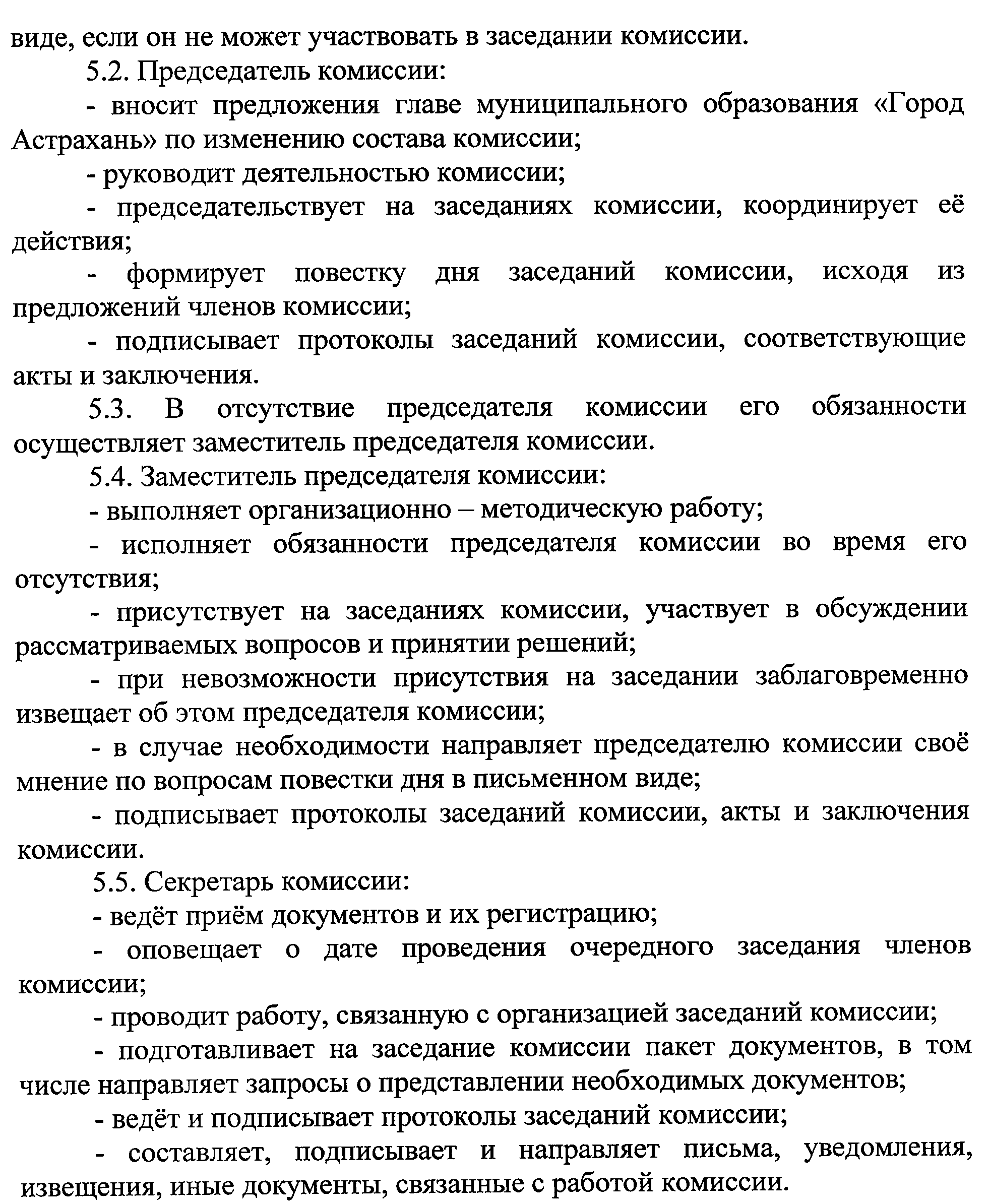 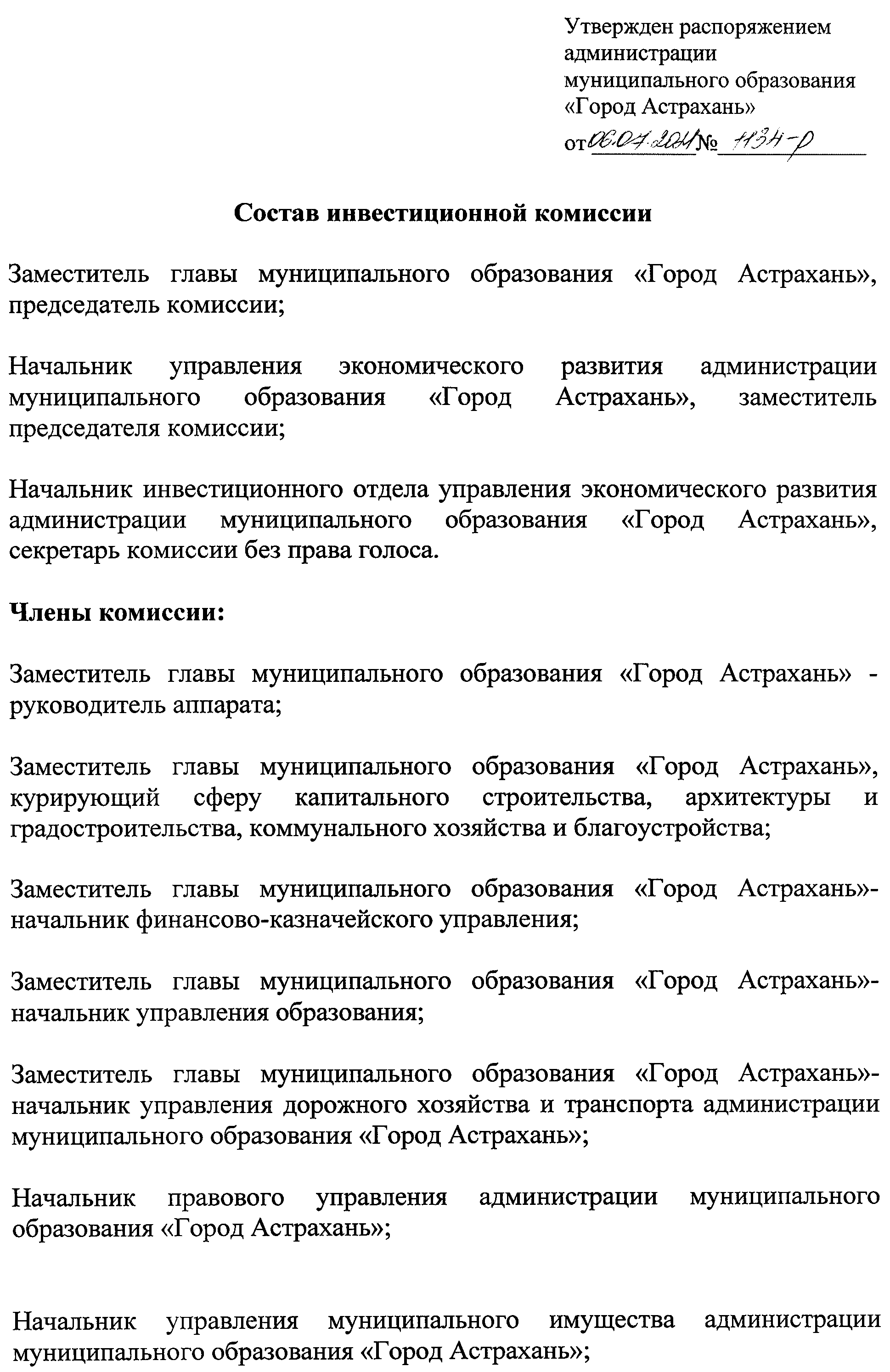 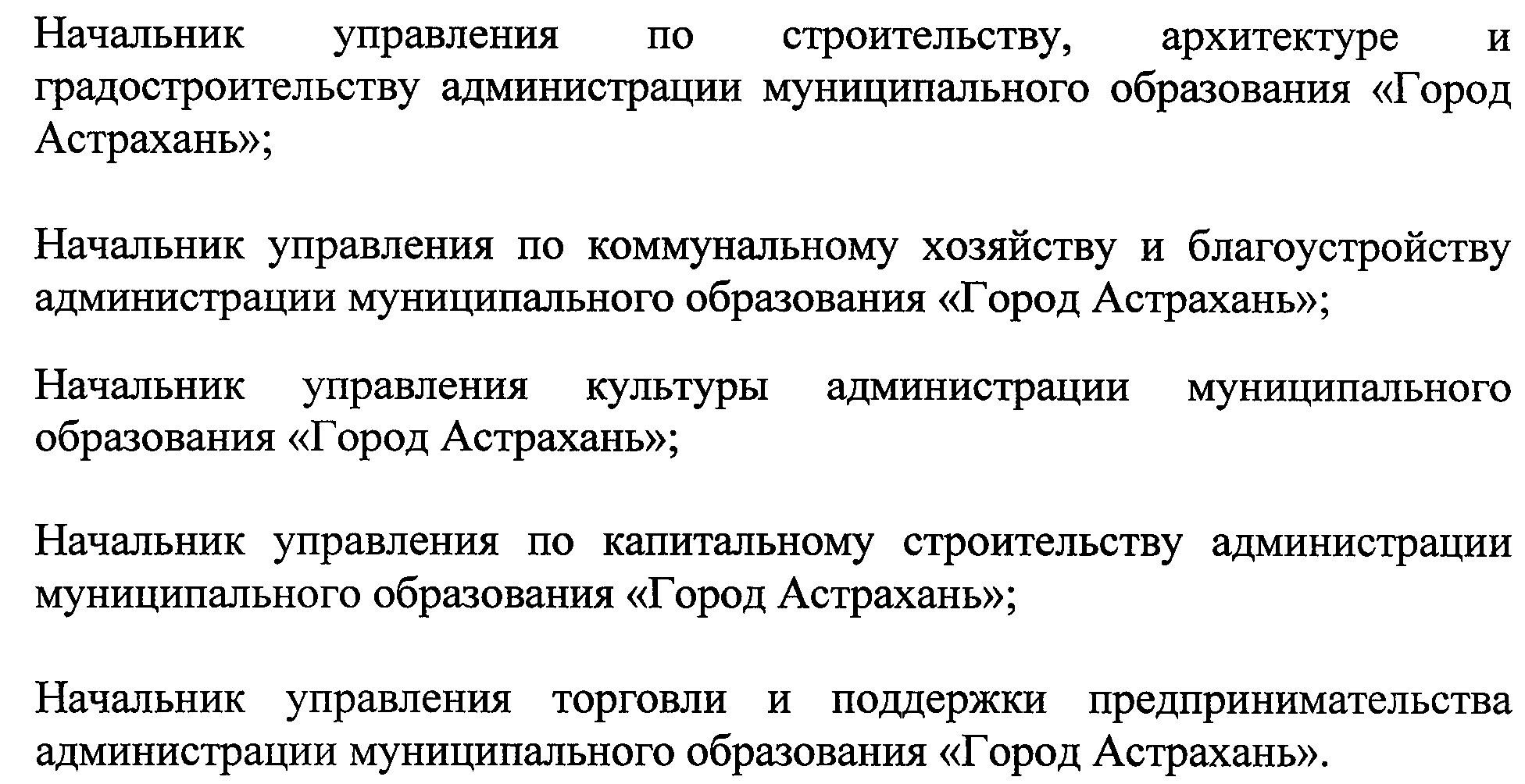 